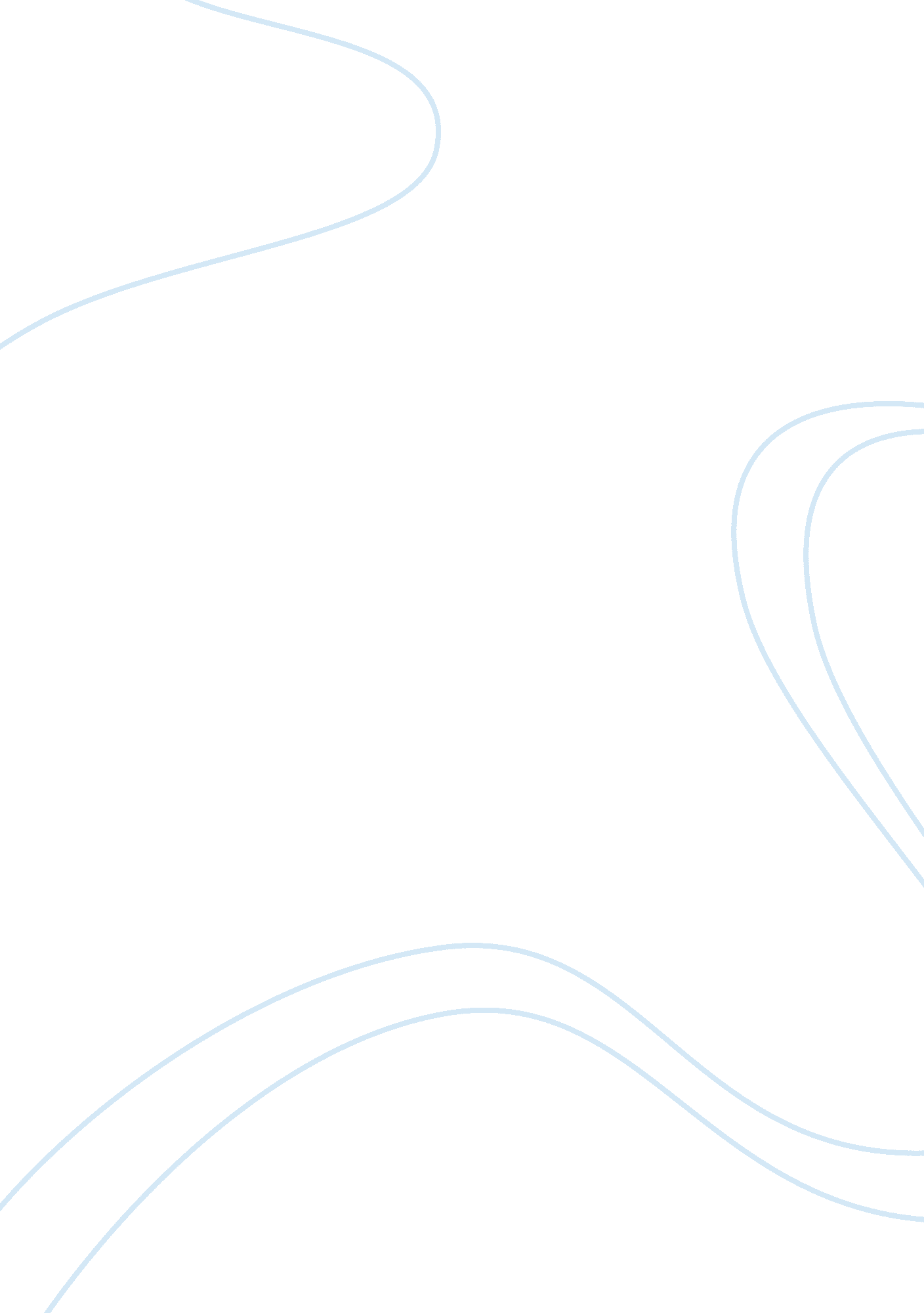 Scholarship guide korea ksgp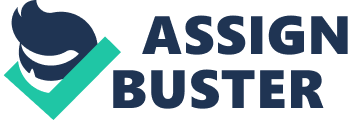 2013 Korean Government Scholarship Program Guideline for International Students Enrolled in Graduate Programs (2013 ) 2013. 2 ! “#$%&’ ( )(*! “+ National Institute for International Education (NIIED) 2013 Korean Government Scholarship Program Guideline for International Students Enrolled in Graduate Programs 1. Program Objective The Korean Government Scholarship Program is designed to provide higher education in Korea for international students, with the aim of promoting international exchange in education, as well as mutual friendship amongst the participating countries. . Total Number of Grantees : 760 o 2013 KGSP Allocations by respective Korean Embassies : 360 candidates (from 111 nations) ! Among the 360 candidates, 30 (from 13 nations) overseas Korean adoptees are included. Their quotas are allotted to 13 Korean embassies, and are separate from general candidate quotas. Quota No. of Nations 20 1 China 15 1 The United States 10 2 Japan, Vietnam 9 1 Russia 7 1 Indonesia 5 3 Kyrgyzstan, Myanmar, Turkey 4 9 Mongolia, Sri Lanka, India, Pakistan, Philippines, Bulgaria, Uzbekistan, Italy, Kazakhstan 3 20 Name of Countries Azerbaijan, Bangladesh, Brazil, Colombia, Ecuador, Ethiopia, Germany, Ghana, Iraq, Laos, Malaysia, Nigeria, Peru, Singapore, Thailand, The United Kingdom, Uganda, Mexico Saudi Arabia, Taiwan Afghanistan, Algeria, Argentina, Australia, Austria, Belarus, Belgium, Bolivia, Botswana, Brunei, Cambodia, Cameroon, Canada, Canada(Quebec), Chile, Costa Rica, Cote d’Ivoire Czech Republic, Democratic Republic of the Congo, Denmark, Dominican Republic, Egypt, El Salvador, Fiji, Finland, France, Gabon, Greece, Greenland, Guatemala, Guinea, Honduras, Hungary, Iran, Israel, Jordan, Kenya, Kuwait, Latvia, Lebanon, Libya, Malawi, 2 3 Morocco, Namibia, Nepal, Netherlands, New Zealand, Norway, OMAN, Panama, Papua, New Guinea, PARAGUAY, Poland, Republic of the Congo, Romania, Rwanda, Senegal, Serbia, Slovakia, Spain, Sudan, Sweden, Switzerland, Tajikistan, Tanzania, TIMOR-LESTE, Trinidad and Tobago, Tunisia, Turkmenistan, Ukraine, Uruguay, Venezuela, Yemen, Zambia Total , 111 330 Candidates The basis for quota allocation lies in the mutual agreement between Korea and countries listed above. 5 No. of Nations 1 3 1 2 11 Total 13 Quota Name of Countries The United States Canada Australia, Belgium, Denmark, France, Germany, Netherlands, New Zealand, Norway, Sweden, Switzerland, The United Kingdom 30 Candidates o 2013 KGSP Allocation for the Designated Korean Universities : 400 candidates (from 135 nations) No. of Quota Name of Countries Nations 9 1 Mongolia 8 2 Philippines, Thailand 7 2 Indonesia, Vietnam 6 2 Bangladesh, Malaysia 5 12 4 10 Brazil, Cambodia, Ethiopia, India, Japan, Kazakhstan, Kyrgyzstan, Myanmar, Russia, The United States, Turkey, Uzbekistan Azerbaijan, Bulgaria, Egypt, Israel, Mexico, Nigeria, Pakistan, Saudi Arabia, South Africa, Tanzania Argentina, Chile, Colombia, Ecuador, Finland, Georgia, Germany, Ghana, Hungary, Iraq, Italy, 3 26 Laos, Lebanon, Morocco, Nepal, Peru, Poland, Rumania, Singapore, Sri Lanka, Taiwan, Tajikistan The United Kingdom, Timor-Leste, Turkmenistan, Uganda Algeria, Angola, Armenia, Australia, Austria, Bahamas, Bahrain, Barbados, Belarus, Belgium, Belize, Benin, Bhutan, Bolivia, Brunei, Burkina Faso, Cameroon, Canada, Central African Republic, Costa Rica, Cote d’ivoire, Croatia, Democratic Republic of the Congo, Denmark, Djibouti, Dominican Republic, El Salvador, Equatorial Guinea, Fiji, France, Gabon, Gambia, Greece, Guinea, 2 80 Guinea Bissau, Guyana, Iran, Ireland, Jamaica, Jordan, Kenya, Kuwait, Liberia, Lithuania, Mauritania, Mauritius, Maldives, Moldova, Mozambique, Netherlands, New Zealand, Nicaragua, Norway, Oman, Panama, Papua New Guinea, Paraguay, Portugal, Qatar, Republic of the Congo, Rwanda, Senegal, Serbia, Sierra Leone, Slovakia, Slovenia, Solomon Is. , Spain, Sudan, Suriname, Sweden, Syria, Togo, Tunisia, U. A. E, Ukraine, Venezuela, Yemen, Zambia, Zimbabwe Total 135 , 389 candidates Among the 400 candidates allocated to the Designated Korean Universities, 11 will be allotted into two outstanding specialized universities separately. 3. Eligible Universities and Fields of Study o Eligible Universities : The 60 listed universities (or institutions) as designated by NIIED – Applicants (including Korean adoptees) who apply for this program via Korean Embassies must choose 3 desired universities out of the 60 universities listed below. – Applicants who apply for this program via the designated universities may choose only 1 desired university out of the 60 universities listed below. Ajou University, Cheongju University, Chonbuk Nat’l University, Chonnam Nat’l University, Chosun University, Chung-Ang University, Chungbuk Nat’l University, Chungnam Nat’l University, Daegu University, Daejeon University, Donga University, Dongguk University, Dongseo University, Ewha Womans University, Gangneung-Wonju National University, Gyeongsang Nat’l University, Hallym University, Handong Global University, Hankuk University of Foreign Studies, Hannam University, Hanyang University, Hongik University, Inha University, Inje University, Jeju National University, Jeonju University, Korea Advanced Institute of Science and Technology, Kangwon Nat’l University, KDI School of Public Policy and Management, Keimyung University, Kongju Nat’l University, Korea University, Korea University of Technology and Education, Kumoh Nat’l Institute of Technology, Kyunghee University, Kyungpook Nat’l University, Kyungsung university, Myongji university, Pohang University of Science and Technology, Pukyong Nat’l University, Pusan Nat’l University, Seoul Nat’l University, Seoul Nat’l University of Science and Technology, Silla University, Sogang University, Sookmyung Women’s University, SoonChunHyang University, Soongsil University, Sunmoon University, Sunchon National University, Sungkyunkwan University, The Graduate School of Korean Studies in the Academy of Korean Studies, Ulsan National Institute of Science and Technology, University of Science & Technology, University Of Seoul, University of Ulsan, Wonkwang university, Woosong University, Yeungnam University, Yonsei University o Available Fields of Study : Detailed information about the fields and majors offered by the listed eligible universities can be found in the University Information section on the GKS website (www. tudyinkorea. go. kr). Applicants must choose their desired fields of study from the listed programs in the University Information section provided by participating universities. * Night schools, seasonal programs, broadcasting schools, and cyber-schools (including online distant learning programs) are not eligible for application. o Available Courses : Master’s programs and Doctoral programs 4. Main Notes for the 2013 Selection o Applicants have to apply for this program via either an embassy or a designated university. Overseas Korean adoptees have to apply only via an embassy if their countries are allotted the adoptee quotas. o The selection process for applicants will proceed in three steps. Firstly, applicants must be selected 3 by the institution he or she is applying through (a Korean embassy, or a designated university). Secondly, applicants who passed the first round must be selected by the NIIED Selection Committee. Finally, applicants who passed the second round must gain admission from a university. o Institutions a ccepting applications: 1 11 o verseas Korean embassies o r 6 0 d esignated K orean universities. Applicants who submit applications to more than one of the aforementioned institutions will be disqualified immediately. o Selection Procedure – 1st Selection: Each 1st selection institution will draft a selections standard based on the criteria provisioned by NIIED, and recommend the best applicants according to its respective standards. – 2nd Selection: The NIIED Selection Committee will select the most successful candidates from the pool of applicants recommended by the 1st selection institutions. 3rd Selection: Only the candidates who were recommended by a Korean embassy and passed the 2nd selection successfully will be evaluated for admission by the 3 universities to which they applied; each candidate has to gain admission from at least one university. * Applicants who were recommended by a designated university will automatically be granted admission to the university that recommended them, upon the condition they are selected as a successful candidate in the 2nd Selection. Subsequently, once they pass the mandatory medical examination (when it’s orientation), they will join the ranks of the final successful candidates. 5. Duration of Scholarship o Master’s (01. 09. 2013 ~ 31. 08. 2016) : 1 yr. of Korean language + 2 yrs of Master’s o Doctoral (01. 09. 2013 ~ 31. 08. 2017) : 1 yr. of Korean language + 3 yrs of Doctoral * (Important) After the Korean language course, the scholarship period of degree course (2 years of master’s or 3 years of doctoral) cannot be extended beyond the designated duration. In the case that a scholar possesses a TOPIK Level that is higher than 5, he or she is exempted from the Korean language course; the exempted period will be deducted from the total scholarship period (2 years for master’s or 3 years for doctoral). * In the case that a scholar possesses a TOPIK Level 6, he or she must be exempted from the Korean language course and must start his/her academic course of Master or Doctoral degree; the exempted period will be deducted from the total scholarship period (2 years for master’s or 3 years for doctoral). 6. Korean Language Course All scholars, unless exempted, must take one year of Korean language course in the designated language institution. o Exemption from the Korean language course requirement: Korean proficiency at TOPIK Level 5 or 6 (with certification). * Scholars who have surpassed TOPIK Level 5 and want to start their degree course without the Korean language 4 course should obtain permission from NIIED in advance. * Scholars who have surpassed TOPIK Level 6 must start their degree course without the Korean language course should obtain permission from NIIED in advance. Scholars who are exempted from taking the Korean language course may take their degree course starting from September 1st, 2013. o Only the scholars who will have passed at least Level 3 of TOPIK (the Test of Proficiency in Korean) after one year of Korean language course are permitted to start their master’s or doctoral program. o Scholars who do not pass at least TOPIK Level 3 after one year of Korean language course should complete an additional six-month coursework in the Korean language. o Language Institution : the NIIED has designated seven language institutions for the Korean language course. 7. Application Requirements o The applicant and his/her parents must have foreign citizenships. * Applicants who hold Korean citizenship are not permitted to apply for this program. o Applicants should be in good health, both mentally and physically, to stay in Korea for an extended period of time. * Applicants must submit the Personal Medical Assessment (included in the application form) when he/she apply for this program, and when it’s orientation, an Official Medical Examination will be done by NIIED. A serious illness (For example, HIV, Drug, etc) will be the main cause of disqualification from the scholarship. The handicapped who satisfy the above are also eligible for the program ? NOT Eligible: those who are pregnant o Applicants must be under 40 years of age as of Sep. 1st, 2013 (born after Sep. 1st, 1973). o Applicants must hold a Bachelor’s or Master’s degree as of September 1st, 2013. * (Important) Applicants who have ever enrolled in a university in Korea will be disqualified from applying to the KGSP program. Specifically, an applicant who has previously enrolled in an undergraduate program, a master’s program, a doctoral program or an exchange program in Korea cannot apply for this program. However, a KGSP scholar who has graduated or will graduate from a Korean university as of August 31st, 2013 can apply for this program again only via the embassy if only he/she holds at least TOPIK Level 4 and obtain another recommendation within the allotment from the Korean Embassy of his/her respective country of origin (re-application is limited to one instance). * Applicants who apply for the Master’s program must hold a Bachelor’s degree or a diploma that is equivalent to or higher than a Bachelor’s degree. Applicants who apply for the Doctoral program must hold a Master’s degree or a diploma that is equivalent to or higher than a Master’s degree. * Applicants who are expecting to obtain the relevant required degree or diploma by August 31st, 2013 must submit a certificate of degree or diploma expectation, and submit the official certificate of degree or diploma to NIIED by August 31st, 2013. 5 o Applicants must maintain a grade point average (G. P. A. ) of at least 2. 64 on a 4. 0 scale, 2. 80 on a 4. 3 scale, 2. 91 on a 4. 5 scale, or grades/marks/score of 80% or higher from the previously attended institution. If an applicant does not satisfy the above GPA criteria, he/she will be disqualified from applying to this program. * If the transcript is not indicated in grades/marks/scores format, or is difficult to convert into percentages, attachment of official explanation from the attended institution is required. o Applicants who have Korean proficiency or English proficiency may be given preference. o Applicants who apply for natural science and technology program may be given preference. 8. Scholarship o Scholarship Period : same as the period of invitation. o Payment: -Airfare: Round-trip economy class ticket. Airfare for entry will not be provided to scholars who already presently live in Korea for academic study or employment. * The fees for domestic travel within a scholar’s home country and for travel insurance to and from Korea will not be provided. * Scholars from China and the Czech Republic will not be provided airfare by NIIED, but by their country of origin according to the mutual agreements. -Monthly Allowance : 900, 000 won (KRW) per month. -Research Allowance : 210, 000 won for scholars in the humanities and social sciences; 240, 000 won for scholars in natural and mechanic sciences, per semester. Relocation (Settlement) Allowance : 200, 000 won upon arrival -Language Training Fee : Full coverage -Tuitions : All admission fees are waived by the host institution (university). The tuition is paid by NIIED. -Dissertation Printing Costs : 500, 000 ~ 800, 000 won, depending on the actual costs. -Medical Insurance : 20, 000 won per month will be provided (limited coverage). -Special funding for scholars who are proficient in the Korean language (TOPIK Level 5 or 6): 100, 000 won per month (commencing from the degree program) o NOTES NIIED does not compensate fees for the domestic travel both in the grantee’s country and Korea. – Airfare for entry into Korea will not be provided to a scholar that has been staying in Korea for his or her study, work, etc. as of the date of announcement of successful candidates – NIIED does not compensate fees for insurance for traveling to and from Korea. – The medical fee is to be reimbursed through the insurance company to the scholar after s/he pays first. However, the expense for dental clinic or chronic disease will not be covered. Any scholar who gives up his/her study during the scholarship period will not receive airfare and allowance for repatriation. 6 – Any scholar that quits the program within 3 months after s/he entering Korea, should refund all scholarship fees (The airfare of arriving Korea, settlement allowance, monthly stipend, Korean language training expenses, etc. ). 9. Selection Procedure Details o The guideline, application form, and university information will be available at the website of GKS (www. studyinkorea. go. kr), Korean Embassies, and designated domestic universities. o For applicants (including Korean adoptees) who apply for KGSP via Korean Embassies – (1st Selection) Korean Embassies make its own selection schedule and plan based on the criteria provided by NIIED, and accept the applications. They select 1. 5 times as many candidates as their quota from the pool of applicants and recommend them to NIIED. * Applicants from China and the Czech Republic should submit their applications to the Ministry of Education (or equivalent institution) in their respective country of origin, in accordance with the mutual agreements between Korea and those countries. Only Korean adoptees who have foreign citizenship can apply for this program via a Korean Embassy if their countries of origin are allotted the adoptee quota. They are selected through a separate procedure; general applicants cannot be accepted through this application category. – (2nd Selection) NIIED Selection Committee selects as many successful candidates as each embassy quota amongst the pool of candidates recommended by the Embassies. (3rd Selection) NIIED submits the documents of successful candidates to their 3 universities of indicated preference, and requests admission examination of the candidates into their master’s or doctoral programs. The universities have to notify the result of examination to the candidates and NIIED by the designated date. The candidates who gain admission from more than one university will have to make a final selection, and notify their respective local Korean Embassy and NIIED by the designated date. Only the candidates who gain admission within the 3rd Selection period can be accepted as official KGSP scholars. o For applicants who apply for KGSP via designated domestic universities – (1st Selection) Each designated university will draft its own selection schedule and plan based on the criteria provided by NIIED, and accepts the applications. Each designated university will select up to 20 candidates from all of the quota-assigned countries and recommend them to NIIED. They cannot recommend more than 3 candidates from a single country. (2nd Selection) NIIED Selection Committee selects as many successful candidates as each country’s quota from all of the candidates recommended by the universities. The candidates who are selected in the NIIED Selection Committee will be accepted to the university which recommended them, and will be finally accepted as official KGSP scholars upon a successful comprehensive medical examination. 7 10. Selection Criterion o All documents including transcript, self-introduction, study plan, certificates of language proficiency (Korean and English), recommendations, published papers and awards, etc. will be evaluated. 11. Required Documentation o Place of submission *NIIED and Foreign embassies in Korea are not 1st Selection Institutions and do not accept applications. *NIIED accepts and judges only the candidates recommended by the 1st Selection Institutions. They are: – For applicants (including overseas Korean adoptees) applying via a Korean embassy : the Korean embassy in the country of origin. *Korean Educational Institutes affiliated with the local Korean embassies may accept applications, and select and recommend candidates in place of embassies in some countries. For applicants applying via a domestic university : One of the 60 designated universities o Deadline of Submission : The date set forth by the 1st Selection Institutions within March 2013 * Deadline for the recommendation of candidates to NIIED by the 1st Selection Institutions is April 12th, 2013. * If the respective 1st Selection Institutions do not submit their candidates’ documents to NIIED on time, they will be excluded from the examination of NIIED Selection Committee, and their quotas will be substituted by the other 1st Institutions’ reserve candidates. o Required documents : One original document (placed in a separate envelope) nd 3 extra copies. * Documents not in English or Korean must be accompanied by a complete English or Korean translation authenticated by the issuing institution or notarized by a notary’s office. Check List for Application Documents Master’s Doctoral ! ! ! ! 3. Study Plan (Attachment #3) ! ! 4. Letter of Recommendation (Attachment #4) ! ! 5. Pledge (Attachment #5) ! ! 6. Personal Medical Assessment (Attachment #6) ! ! 7. Copy of diploma or certificate of graduation from undergraduate institution ! ! ! ! – ! 10. Official transcript of previously attended graduate institution(s) – ! 11. Certificate of TOPIK score (original copy), if available ! ! 12. Certificate of TOEFL or IELTS score (original copy) ! ! ! ! ! ! 1. Personal Data (Attachment #1) 2. Self-Introduction (Attachment #2) 8. Official transcript of previously attended undergraduate institution(s) 9. Copy of diploma or certificate of graduation from graduate institution 13. Published papers, if available (one or two) 14. Awards, if available (one or two) 8 15. Copy of passport (possible to submit after selection) 16. Certificate of citizenship of parents of applicant : birth certificate, passport, etc. (* applicable only to overseas Korean immigrants) ! ! ! 17. Adoption documents (*applicable only to overseas Korean adoptees) ! ! o Note * Selection for successful candidates will be done strictly by the NIIED Selection Committee. Therefore, appropriate documents should be submitted by the deadline. – Dual applications are not accepted. Applicants must apply for this program via only one institution. – Documents should be presented in their original form. – Submitted documents will not be returned to the applicants. – Incomplete or incorrect documents may lead to application rejection or failure in the Selection Committee, and scholarship revocation even after entry into Korea. In case of submitting photocopied documents, applicants must submit the original to the 1st Selection Institution and have the original one and the photocopied one collated. The confirmation of collation should be indicated in the photocopied documents. – Applicants who are expected to graduate from their respective home undergraduate/graduate institutions by August 31st, 2013, should submit the certificate (or letter) of expected graduation issued by said institutions when they apply; the official certificate of graduation should be received by NIIED by August 31st, 2013. Applicants must accurately complete the health checklist truthfully. All successful candidates must take a comprehensive medical exam when its’ orientation. In accordance with the requirements of the Korea Immigration Service and the KGSP Program, the candidates who are judged to be physically unfit for this program will not be accepted. – Applicants may submit the copies of published papers, if available. – Applicants may submit the copies of awards, if available. * Applicants must submit all the documents by the checklist order. (Checklist or the application documents should be on the front page, followed by the required documents, stapled and attached. ) * Transferring to a different university after confirming the host university is not permitted in any cases. In regards to changing majors, it would be permitted only under the mutual agreement of the departments concerned only within the same university, with the scholarship period unchanged. (2 years of Master’s, or 3 years of doctoral, in total). However, quitting a program and applying for a new one is not permitted. 12. Selection Schedule o Application Period : Feb. th ~ Mar. 31st (decided by the 1st Selection Institution) o The 1st Selection : The end of March (decided by the 1st Selection Institution) o Deadline for Recommendation to NIIED : April 12th (All documents must be received by NIIED. ) o The 2nd Selection : Mid to End-April (NIIED Selection Committee) 9 o Announcement for the Results of the 2nd Selection : April 30th (posted on GKS websites) o Admission Procedures for the Korean Embassies’ candidates: May 1st~May 31st o Announcement for Final Successful Candidates : June 17th (GKS websites-www. studyinkorea. go. r) o Visa Issue and Air ticket purchase : June 18th ~ July 31st o Entry into Korea : August 26th ~ August 28th o NIIED Orientation : August 29th ~ August 31st o Korean Language Course : September 2nd 13. For further information, please contact : o 1st Institutions : Refer to The Contact Information of Korean Embassies and Universities in the attachment #8. o KGSP Team, National Institute for International Education (NIIED) – Address: #205 NIIED, 81 Ewhajang-gil, Jongno-gu, Seoul, 110-810, Republic of Korea – www. studyinkorea. go. kr Korean version: -‘. /0(12$3 ! 4567 English version: Korean Government Scholarship Program ! Announcement – Phone: +82-2-3668-1364, +82-2-3668-1389 – Fax: +82-2-743-4992 – Email: [email protected] kr 14. Other useful websites 8 KCUE (Korean Council for University Education) http://www. kcue. or. kr 8 Learning Korean http://www. kosnet. go. kr 8 Understanding of Korean culture http://korea. net 8 Overseas Korean embassies http://www. mofat. go. kr 8 Visa and Registration http://immigration. go. kr 15. Application Form : 10 11 REGISTRATION NUMBER 5 +9 * :;< = >? @A (Check List for Application Documents) *Do not write in this area. B C % D (Institute of Application) : E 19 (Confirmer) : 1 (Signature) 1) Name of Applicant: (given/first name) 2) Country 3) Desired Degree Program : (family/last name) : ” Master’s ” Doctoral (*Please tick (“) in the appropriate box. ) Application Documents Check List Yes 1. Personal Data (Attachment #1) 2. Self Introduction (Attachment #2) 3. Study Plan (Attachment #3) 4. Letter of Recommendation Submission(Y/N) (Attachment #4) 5. Pledge (Attachment #5) 6. PERSONAL MEDICAL ASSESSMENT (Attachment #6) 7. Copy of diploma or certificate of graduation from undergraduate institution 8. Transcripts & student records from undergraduate institution 9. Copy of diploma or certificate of graduation from graduate institution 10. Transcripts & student records from graduate institution 11. Certificate of Korean Language Proficiency (original copy of TOPIK) 12. Certificate of TOEFL or IELTS Score (original copy) 13. Published papers, if available 14. Awards, if available 15. Copy of passport 16. Certificate of Citizenship of the Applicant and His/Her Parents : birth certificate, passport, etc. (*only for overseas Korean immigrants) 17. Adoption documents (*only for overseas Korean adoptees) 12 No Attachment #1 ! ” # $ (% & ‘ ( ) ) * + , – . / Only for Applicants (including Korean adoptees) who apply for this program via an Embassy of Korea) Korean Government Scholarship Program(KGSP) Application Form for Graduate Study *Please tick (# ) a box that applies to you. 1. F G % D (Institute of Recommendation) ” H04D (Embassy) 2. F G I J (Type of Recommendation) ” KLFG(General) ” MN1(Korean Adoptee) 3. 5 + # – (Degree Course of Application) ” O6#- (Master’s) ” P6#- (Doctoral) 4. Q R S T (Desired Field of Study) ” 1U6VST (Humanities and Social Sciences) ” 9W4$ST (Natural Sciences and Technology) ” X= YST (Arts and Physical Education) 5. Z ( [ W C * 9 (TOPIK 5] ^ _ 9 ) ` $ Q R a % (Preferential Entrance Date – Only for TOPIK Level 5 holders, *TOPIK Level 6 holders must start their studying from Sep 1, 2013) ” Sep 1, 2013 ” Mar 1, 2014 1 b67 (Personal Data) Please read the form carefully. All applicants must complete all sections only by typing. cd ef(Given name) : c(Family name) : ” Male ” Single (Full Name) ” Female ” Married * Name should be spelled the same as in the passport and in English. 3ghK g(yyyy) h(mm) K(dd) ie(Age: ) (Date of Birth) (j (Country) kl (Passport) (b (Citizenship) (Number) (Date of Issue) Wmn (Emergency Address) Address: Tel. op$q (Information concerning applicant’s most recent education) (Date of expiry) ) oprs(X-)$! (Name of previously attended Univ. ) $w (Academic Degree recently awarded) op$wyU*z (Title of graduation dissertation, if available) E-mail: tu(j/va (Country/City) ” Bachelor 13 ” Master x4 (Academic Major) (Photo 3*4) {[cb TOEFL (English Proficiency) Score : [$Yq (Language Proficiency) Published papers, if available(one or two) IELTS Korean Language Proficiency (only TOPIK) Level: “ 1 “ 2 “ 3 “ 4 “ 5 “ 6 Score: Awards, if available (one or two) 5+|/}$ (Applying University) }$d (Name of Univ. ) $’d (Faculty) $#d (Department) 4 (Academic Major) University 1 University 2 University 3 $q (Academic Career) %~ (Period) $! d (Name of Univ. ) tu(j (Country) x4A (Academic Major) ^_$w (Diploma or Degree) ~ A 1 cb School (Trans Year cripts) Term 1 *eC $%C Bachel / %H -or (only Master / terms attend ed) as aa Waaq (Occupation or Research Career) st year 2 nd rd year th 3 year th 4 year 5 year EN EO (GPA) 2 3 1 2 3 1 2 3 1 2 3 1 2 3 / / / / / / / / / / / / / / / / / / / / / / / / / / / UaOC (converted score) /100 / %~ (Period) %Dd (Institution or company) ac (Position) euse (Operation or Duty) A A 2$eCe ( Sponsorship) 5+ei(Amount) (US$/year) +%Dd (Sponsor) Ce%~ (Period) ( Applicant’s Name : ) A ( g(yyyy) / / ) A h(mm) K(dd) (signature) * GPA(Grade Point Average) must be converted on a maximum scale of 100 points (converted points) * See Attachment . #7 * Fill out both the records of Bachelor’s & Master’s in the case of those applying for Doctoral programs 14 Attachment #1 012345 *+ ,-. / (Only for Applicants who apply for this program via a Designated University) Korean Government Scholarship Program(KGSP) Application Form for Graduate Study *Please tick (# ) a box that applies to you. 2. F G % D (Institute of Recommendation) ” (i}$ (Korean University) . F G I J (Type of Recommendation) ” KLFG(General) 3. 5 + # – (Degree Course of Application) ” O6#- (Master’s) ” P6#- (Doctoral) 4. Q R S T (Desired Field of Study) ” 1U6VST (Humanities and Social Sciences) ” 9W4$ST (Natural Sciences and Technology) ” X= YST (Arts and Physical Education) 5. Z ( [ W C * 9 (TOPIK 5] ^ _ 9 ) ` $ Q R a % (Preferential Entrance Date – Only for TOPIK Level 5 holders, *TOPIK Level 6 holders must start their studying from Sep 1, 2013) ” Sep 1, 2013 ” Mar 1, 2014 1 b67 (Personal Data) Please read the form carefully. All applicants must complete all sections only by typing. cd f(Given name) : c(Family name) : ” Male ” Single (Full Name) ” Female ” Married * Name should be spelled the same as in the passport and in English. 3ghK g(yyyy) h(mm) K(dd) ie(Age: ) (Date of Birth) (j (Country) kl (Passport) (b (Citizenship) (Number) (Date of Issue) Wmn (Emergency Address) Address: Tel. ( op$q (Information concerning applicant’s most recent education) (Date of expiry) ) oprs(X-)$! (Name of previously attended Univ. ) $w (Academic Degree recently awarded) op$wyU*z (Title of graduation dissertation, if available) E-mail: tu(j/va (Country/City) ” Bachelor 15 ” Master x4 (Academic Major) Photo 3*4) {[cb TOEFL (English Proficiency) Score : [$Yq (Language Proficiency) Published papers, if available(one or two) IELTS Korean Language Proficiency (only TOPIK) Level: “ 1 “ 2 “ 3 “ 4 “ 5 “ 6 Score: Awards, if available (one or two) 5+|/}$ (Applying University) $q (Academic Career) }$d (Name of Univ. ) %~ (Period) $’d (Faculty) $#d (Department) $! d (Name of Univ. ) tu(j (Country) x4 (Academic Major) x4A (Academic Major) ^_$w (Diploma or Degree) ~ A 1 cb School (Trans Year cripts) Term 1 *eC $%C Bachel / %H -or (only Master / terms attend ed) as aa Waaq (Occupation or Research Career) st year 2 nd d year th 3 year th 4 year 5 year EN EO (GPA) 2 3 1 2 3 1 2 3 1 2 3 1 2 3 / / / / / / / / / / / / / / / / / / / / / / / / / / / UaOC (converted score) /100 / %~ (Period) %Dd (Institution or company) ac (Position) euse (Operation or Duty) A A 2$eCe ( Sponsorship) 5+ei(Amount) (US$/year) 5+%Dd (Sponsor) Ce%~ (Period) ( Applicant’s Name : ) A ( g(yyyy) / / ) A h(mm) K(dd) (signature) * GPA(Grade Point Average) must be converted on a maximum scale of 100 points (converted points) * See Attachment . #7 * Fill out both the records of Bachelor’s & Master’s in the case of those applying for Doctoral programs 16 Attachment #2 9 %ii (Self Introduction) * Please type or print clearly within 1 page using black ink. (in Korean or in English) (*10 points) o Your course of life, your view of life, study background, your hopes & wishes, etc o Your education and work experience, etc. , in relation to the KGSP program o Your motivations for applying for this program o Reason for study in Korea 17 Attachment #3 $ sSn (Study Plan) * Please type or print clearly within 1 page using black ink. (*10 points) Goal of study & Study Plan Future Plan after Study o Goal of study, title or subject of research, and detailed study plan Future plan in Korea or another country after study in Korea 18 Attachment #4 Letter of Recommendation To the applicant: Please fill in your name and the other required information below. In turn, deliver or email this form to the person who will write this letter. NOTE: Request your recommender to seal his or her letter of recommendation in an official envelope and sign across the back flap upon completion. Recommendation letters that are not sealed and signed will not be accepted. Confidential Name of Applicant: (given name) (family name) Nationality: Desired Degree Program: ” Master’s ” Doctoral Desired Major: To the recommender: The person named above has applied for the ‘ Korean Government Scholarship Program’. We ask for your assistance, and would appreciate your frank and candid appraisal of the applicant. * Please type or print clearly using black ink. 1. How long have you known the applicant and in what relationship? Please assess the applicant’s qualities in the evaluation table given below. Rate the applicant compared to other classmates who are/were in the same school year with him/her. Truly Excellent Very Good Good Below Average Exceptional Classification N/A Top 2% Top 10% Top 25% Middle 50% Lower 25% Academic Achievement Future Academic Potential Integrity Responsibility/Independence Creativity/Originality Communication Skills Interpersonal skills Leadership 2. What do you consider to be the applicant’s strengths? 19 3. What do you consider to be the applicant’s weaknesses? 4. How well do you think the applicant has thought out plans for graduate study? 5. Please comment on the applicant’s performance record, potential, or personal qualities which you believe would be helpful in considering the applicant’s application for the proposed degree program. Recommender’s Name Date Recommender’s Signature Position or Title: University (Institution): Address: (zip-code: Tel: – ) Fax: Please return this form sealed in an official envelope and signed across the back to the applicant. We greatly appreciate your timeliness regarding this letter for your recommendee. 20 Attachment #5 “ Korean Government Scholarship Program for Graduate Study” Pledge (; o; ) As an applicant for the 2013 “ Korean Government Scholarship Program (KGSP) for Graduate Study”, I pledge to abide by the following rules: (1) To refrain from violation of university regulations and to fulfill my obligations as a student to the best of my ability. 2) To behave in a manner appropriate to Korean culture and society, and not to participate in any form of political activity (such as organizing a political party, joining a political party, attending political meetings, publishing political articles and declarations, organizing or participating in demonstrations of a political nature, and so on). (3) To accept responsibility for paying any debts incurred in Korea (4) To agree with NIIED’s decision concerning the graduate program and the Korean language course. (5) To abide by all terms and regulations set by NIIED. 6) To permit NIIED to use my personal information for the KGSP. If I am proved to have violated any of the above or to have made a false statement in my application documents, I shall accept any resolution or penalty made by NIIED, even when it may/might result in suspension, revocation or withdrawal of my scholarship. I was informed and fully understand that KGSP students are not permitted to transfer schools for the entire duration of scholarship after confirming their host institution. (yyyy). (mm). Applicant’s Name : (dd). (signature) 21 Attachment #6 PERSONAL MEDICAL ASSESSMENT Applicants are not required to undergo an authorized medical exam before passing the 2nd Selection with NIIED; however, all successful candidates must take a comprehensive medical exam when its’ orientation (including an HIV and TBPE drug test**, etc) in accordance with the requirements of the Korea Immigration Service and the KGSP. If the results show that the applicant is unfit to study and live overseas more than 3 years, he/she may be disqualified. **The TBPE (tetrabromophenolphthalein ethyl ester) drug tests are for evaluating past usage of stimulant drugs. Gender: HEIGHT cm WEIGHT kg When and for what reason did you last consult a hysician? (Please explain in the adjacent space. ) QUESTION YES NO o Have you ever had an infectious disease that posed a risk to public health (such as, but not limited to, tuberculosis, HIV and other STDs)? o 1. 2. 3. 4. allergies? high blood pressure? diabetes? any type of Hepatitis? o Have you ever suffered from or been treated for depression, anxiety, or any other mental or mood disorder? (If you have received treatment, please explain and attach an official medical report. ) o Have you ever been addicted to alcohol? u Have you ever abused any narcotic, stimulant, hallucinogen or other substance (whether legal or rohibited)? u If necessary, are you prepared to undergo physical tests to verify the answers given in response to questions u and u above? u Have you been hospitalized in the last two (2) years? u Have you had any serious injury, ailment or sickness in the last five (5) years? † Do you have any visual or hearing impairments? ° Do you have any physical disabilities? ? Do you have any cognitive/mental disabilities? ? Are you taking any prescribed medication? § Are you on a special diet? • On average, how many standard servings of alcohol do you consume each week? 22 IF YES, PLEASE EXPLAIN Attachment #7 GPA Conversion Table 